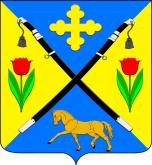 РОССИЙСКАЯ ФЕДЕРАЦИЯРОСТОВСКАЯ ОБЛАСТЬЗИМОВНИКОВСКИЙ РАЙОНМУНИЦИПАЛЬНОЕ ОБРАЗОВАНИЕ«ЗИМОВНИКОВСКОЕ СЕЛЬСКОЕ ПОСЕЛЕНИЕ»АДМИНИСТРАЦИЯЗИМОВНИКОВСКОГО СЕЛЬСКОГО ПОСЕЛЕНИЯ ПОСТАНОВЛЕНИЕ         16.03.2022                                          № 95                                            п.  Зимовники                                                 О внесении изменений в постановление Главы Администрации Зимовниковского сельского поселения № 55 от 10.03.2021 «О Малом совете по межэтническим отношениям муниципального образования  «Зимовниковское сельское   поселение»        В связи с кадровыми изменениями в штате Администрации Зимовниковского сельского поселения, ПОСТАНОВЛЯЮ:	1. Внести изменения в состав Малого совета  по межэтническим отношениям  муниципального образования «Зимовниковского сельского поселения» (Приложение 1).       2. Настоящее постановление подлежит опубликованию на официальном Интернет-сайте Администрации Зимовниковского сельского поселения (https://www.zimovnikovskoe.ru/).       3. Признать постановление № 5 от 12.01.2022 «О внесении изменений в постановление № 55 от 10.03.2021 «О Малом совете по межэтническим отношениям муниципального образования  «Зимовниковское сельское   поселение», утратившим силу.	4. Контроль за выполнением настоящего постановления оставляю за собой.Глава АдминистрацииЗимовниковского сельского поселения                                     А.В. МартыненкоПостановление вносит:Главный специалист по правовой работе ипротиводействию коррупцииПриложение  1к постановлению Главы Администрации Зимовниковского сельского поселения                                                                                                                          от 16.03.2022 № 95  Состав Малого совета по межэтническим отношениям  муниципального образования «Зимовниковское сельское поселение»№П/ПФ.И.ОДОЛЖНОСТЬ1Мартыненко Александр ВасильевичПредседатель Малого совета  Глава Администрации Зимовниковского сельского поселения2Адильханова Рена Мамедага кызыСекретарь Малого советаГлавный специалист по правовой работе и противодействию коррупции Администрации Зимовниковского сельского поселенияЧЛЕНЫ МАЛОГО СОВЕТАЧЛЕНЫ МАЛОГО СОВЕТАЧЛЕНЫ МАЛОГО СОВЕТА3Пустоваров Алексей АлексеевичПолковник в отставке, Председатель Совета ветеранов ОМВД по Зимовниковскому району4Тарасенко Владимир СеменовичВедущий специалист по физической культуре, молодежной политике и общественным связям;5Толстяков Игорь МихайловичНачальник сектора по работе с казачьими обществами Зимовниковского района  ГКУ «Казаки Дона»6Аббасов Халил ТурсуновичПредставитель  национальной группы  турок-месхетинцев7Шемелев Руслан Абдул-КеримовичПредставитель  национальной группы  чеченцев8Будунов Махач ЗалымхановичПредставитель  национальной группы дагестанцев 9Мусаханян Гагик РубеновичПредставитель  национальной группы армян 10-Участковый уполномоченный полиции (по согласованию)